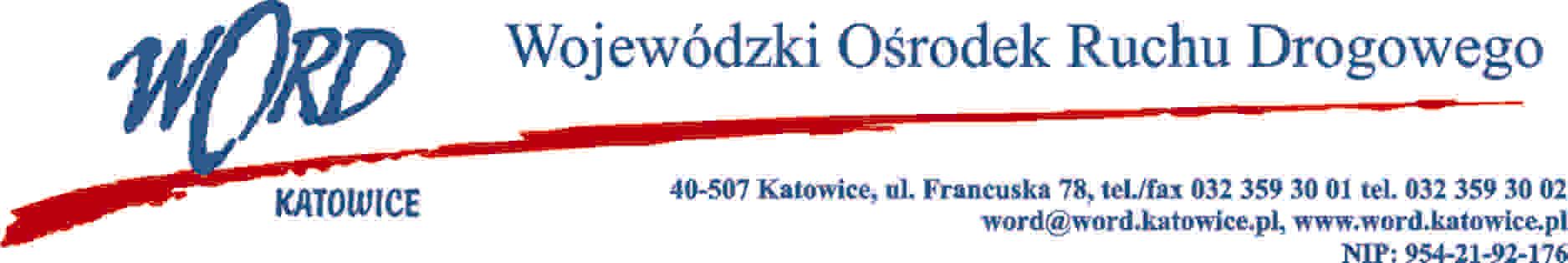 Katowice, dnia 17.08.2022 r. AT-ZP.262.26.2022.IDInformacja o wyniku postępowania Dotyczy: postępowania o udzielenie zamówienia publicznego pn.: „Dostawa sprzętu IT dla Wojewódzkiego Ośrodka Ruchu Drogowego w Katowicach – etap II”.Na podstawie art. 253 ust. 1 i 2 w związku z art. 239 ustawy z 11 września 2019 r. Prawo zamówień publicznych (Dz. U. z 2021 r., 1129 ze zm.), Zamawiający informuje, że o wyniku przedmiotowego postępowania.Najkorzystniejszą ofertę w zakresie części 1 przedmiotowego postępowania złożyła firma: PANCERNIK.IT Sp. z o.o. z siedzibą w Katowicach (40-283) przy ul. Ignacego Paderewskiego 35.Postępowanie w zakresie części 2 zostało unieważnione na podstawie art. 255 pkt 1, nie złożono żadnej oferty.Postępowanie w zakresie części 3 zostało unieważnione na podstawie art. 255 pkt 1, nie złożono żadnej oferty.Najkorzystniejszą ofertę w zakresie części 4 przedmiotowego postępowania złożyła firma: CBIT Sp. z  o.o. 03-893 Warszawa, ul. Bukowiecka 92 Oddział w Częstochowie z siedzibą w Częstochowie (42-200) przy ul. Garncarska 34.Postępowanie w zakresie części 5 zostało unieważnione na podstawie art. 255 pkt 3, cena najkorzystniejszej oferty przewyższa kwotę, którą Zamawiający zamierza przeznaczyć na wykonanie zadania.Poniżej Zamawiający przekazuje nazwy firm i siedziby Wykonawców, którzy złożyli oferty wraz z punktacją przyznaną ofertom i łączną punktacją:Umowa z wybranym Wykonawcą zostanie podpisana zgodnie z zapisami art. 308 ust. 1 Pzp.LpWykonawcyP u n k t a c j aP u n k t a c j aP u n k t a c j aP u n k t a c j aP u n k t a c j aLpWykonawcyCzęść 1Część 2Część 3Część 4Część 51.CBIT Sp. z o.o. 03-893 Warszawa, ul. Bukowiecka 92 Oddział w Częstochowie, 42-200 Częstochowa, ul. Garncarska 34UnieważnionoUnieważniono100,00Unieważniono2.PANCERNIK.IT SP. Z O.O.
Siedziba: Ignacego Paderewskiego 35, 40-283 Katowice100,00UnieważnionoUnieważnionoUnieważniono3.ITBiotic Sp. z o.o.
Siedziba: Kolista 25/203, 40-486 KatowiceUnieważnionoUnieważnionoUnieważniono